CENIK ŠOLSKE PREHRANEMALICA 0,90 EURKOSILO REDNO 1. - 4. R    2,25 EURKOSILO REDNO 5. - 9. R   2,40 EURKOSILO BONI 1. - 4. R      2,45 EURKOSILO BONI 5. - 9.R     2,60 EURZAJTRK 0,50 EURPOPOLDANSKA MALICA 0,85 EUR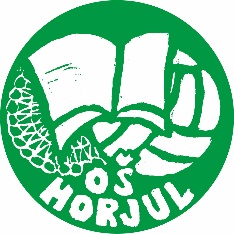 OSNOVNA ŠOLA HORJULŠolska ulica 44, 1354 HorjulTelefon: 01/7500 - 220,  GSM: 051-308-47201/7500 - 228, GSM: 051-308-471E-pošta: o-horjul.lj@guest.arnes.si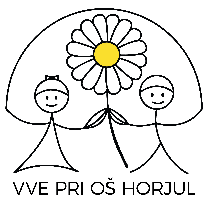 